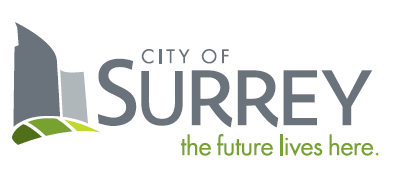 SCHEDULE B – form of QUOTATIONRFQ Title:  Supply and Delivery of 24-Seat Passenger MinibusRFQ No.:  1220-040-2023-025CONTRACTORLegal Name: 		_____________________________________________________Contact Person and Title:		Business Address:		Business Telephone:		Business Fax:		Business E-Mail Address:		TO:CITY OF SURREYCity Representative:	Sunny Kaila, Manager, Procurement ServicesEmail:			purchasing@surrey.ca1.		If this offer is accepted by the City, such offer and acceptance will create a contract as described in:		(a)	the RFQ;		(b)	the specifications of Goods set out above and in Schedule A;		(c)	the General Terms and Conditions; and		(d)	this Quotation; and		(e)	other terms, if any, that are agreed to by the parties in writing.2.		Capitalized terms used and not defined in this Quotation will have the meanings given to them in the RFQ.  Except as specifically modified by this Quotation, all terms, conditions, representations, warranties and covenants as set out in the RFQ will remain in full force and effect.3.	I/We have reviewed the RFQ Attachment 1 – Draft6 Quotation Agreement - Goods.  If requested by the City, I/we would be prepared to enter into that Agreement, amended by the following departures (list, if any):Section			Requested Departure(s) / Alternative(s)	Please State Reason For Departure(s):Changes and Additions to Specifications:4.	In addition to the warranties provided in Attachment 1 – Draft Quotation Agreement - Goods, this Quotation includes the following warranties:5.	I/We have reviewed the RFQ Attachment 1 – Draft Quotation Agreement - Goods, Schedule A – Specifications of Goods.  If requested by the City, I/we would be prepared to meet those requirements, amended by the following departures (list, if any):Section			Requested Departure(s) / Alternative(s) / Additions	Please State Reason For Departure(s):Fees and Payments6.	The Contractor offers to supply to the City of Surrey the Goods for the prices plus applicable taxes as follows:The Contractor offers to supply to the City of Surrey the Goods for the prices plus applicable taxes as follows:Year, Make & Model:  __________________________________________________________All costs to meet the preferred technical specifications should be included in the following delivered prices.Payment Terms:
A cash discount of ________ % will be allowed if the invoices are paid within _______ days, or the ____ day of the month following, or net 30 days, on a best effort basis.The completed unit should be delivered within _______ days after receipt of purchase order.Complete Vehicle:  State Warranty (no less than one (1) year)  	Extended Warranty Options:  ______________________________________________________________________________________________________________________________________________________________________________________________________________________________Warranty repairs shall be performed at 	7.	I/We the undersigned duly authorized representatives of the Contractor, having received and carefully reviewed the RFQ including without limitation the draft Agreement submit this Quotation in response to the RFQ.This Quotation is offered by the Contractor this _______ day of _______________, 202_.CONTRACTORI/We have the authority to bind the Contractor.___________________________________(Full Legal Name of Contractor)___________________________________(Signature of Authorized Signatory)___________________________________(Print Name and Position of Authorized Signatory)SCHEDULE B-1 – PREFERRED TECHNICAL SPECIFICATIONS RESPONSE FORMPROJECT TITLE:  SUPPLY & DELIVERY OF 24-SEAT PASSENGER MINIBUSPREFERRED SPECIFICATIONSThe specification herein states the preferred requirements of the City of Surrey. All Quotations shall be regular in every respect. Unauthorized conditions, limitations, or provisions may be cause for rejection. The City of Surrey will consider as "irregular" or "non-responsive" any Quotation not prepared and submitted in accordance with the RFQ document and specification, or any Quotation lacking sufficient technical literature to enable the City to make a reasonable determination of compliance to the specification.It shall be the Contractor's responsibility to carefully examine each item of the specification. Failure to offer a completed Quotation or failure to respond to each section of the technical specification may cause the Quotation to be rejected without review as "non-responsive". All variances, exceptions and/or deviations shall be fully described in the appropriate section.Note: Contractors are directed to list complete manufacturers’ details of model proposed in the right-side column under manufacturers’ specifications.[END OF PAGE]“Without Trade/s”MINIBUS PRICE:$______________ENVIRONMENTAL LEVIES:BATTERY:$______________TIRE STEWARDSHIP B.C. (TSBC): AIR CONDITIONING:ANY OTHER LEVIES OR FEES:$______________$______________$______________SUB-TOTAL:$______________GST 5% HST  GST 5% HST  $______________PST 7%PST 7%$______________TOTAL QUOTATION PRICE:TOTAL QUOTATION PRICE:$______________Preferred Technical SpecificationsYes(Circle)No(Circle)Manufacturers’ Specifications of Equipment Offered.  Contractor to indicate compliance or deviation with specifications below.MAKE, MODELMAKE, MODELMAKE, MODELMAKE, MODELMake, Model - detailsYNModel Year YNENGINE - TRANSMISSIONENGINE - TRANSMISSIONENGINE - TRANSMISSIONENGINE - TRANSMISSIONEngine gasoline, 450 hp approx.YNEngine oil cooler to be providedYNCooling system to .30FYN6 – speed automatic transmissionYNBus will have hill start assistYNRear diff limited slip type 4.55 to 1 ratioYNSUSPENSION & FRAMESUSPENSION & FRAMESUSPENSION & FRAMESUSPENSION & FRAMEWeight GVWR. 14,500 lb approximately, cutaway chassisYNWheel base 190” approx. suitable for the size of the busYNFront axle GARW 5000 lbs.YNRear axle GARW 9600 lbs.YNExhaust to exit left rearYNDual rear wheelsYN16 x 6 white steel wheels YNSteel belted radial tires, Michelin (preferred) winter rated (snow flake symbol) (6) – no spareYNStainless steel wheel inserts, including valve stem extensionsYNFront bumper, chromeYNRear bumper, aluminum approx. 3/16”YN4 wheel hydraulic disc brakes with anti-lock systemYNRear mounted fuel tank 208 litres (55 U.S. gallons) approx.YNEXTERIOREXTERIOREXTERIOREXTERIORBus shall be painted whiteYNBus body to be undercoatedYNDouble opening 32” door with clear glass for entrance and exiting the bus, electrically operatedYNExternal opening of the door will entry keyed entry YNRear emergency door with door ajar alarmYNOn Shuttle bus prep packageYNGlass will be installed above the windscreen in the bus bodyYNBus passenger windows will be tintedYNDriver side running boardYNRemote control / heated exterior mirrorsYNINTERIOR, INSTRUMENTS, SEATING ETC.INTERIOR, INSTRUMENTS, SEATING ETC.INTERIOR, INSTRUMENTS, SEATING ETC.INTERIOR, INSTRUMENTS, SEATING ETC.Power adjustable driver’s seat captain chair type, cloth fabricYNTilting adjustable steering wheel with cruise controlYNFront dash air conditioning;  YNAuxiliary heater A/C with dash controls, YNTwo under seat reheaters rate at 42,000 BTU’sYNOne 55,000 BTU rear air conditionerYNAM / FM stereo system with USB input and Bluetooth with speakers mounted in the ceilingYNAdditional stereo speakers installed throughout the busYNFreedman high back passenger seats with 3-point seat beltsYNSeats to be covered in vinyl seat fabricYNSeats to have flip up arm restsYNFour push out type windowsYNGrey RCA non-slip floor coveringYNInterior view 6" x 16" mirrorYNLH entry grab rail - stainless YNRH entry grab rail, stainlessYNELECTRICALELECTRICALELECTRICALELECTRICALHeavy duty 210 amp alternator; dual 780 CCA batteriesYNBack-up alarm – 112 dbaYNReverse camera YNInterior lights to be activated by door openingYNExterior light above entry door activated with door openingYNLED light in stepwellYNDaytime running lightsYNL.E.D. type tail, brake, turn and clearance lights and reversing lightsYNRear centre brake light - L.E.D.YNElectrical system with solenoid 200 ampYNColour-coded electrical wiring with manual reset type breakersYNL.E.D. type interior doom lights and entry lightsYNWindscreen wipers, two speed with intermittent mode.YNMISCELLANEOUS MISCELLANEOUS MISCELLANEOUS MISCELLANEOUS Owner manuals, including suggested maintenance intervalsYNSafety kit:   5 lb. ABC fire extinguisher, flare kit & first aid kitYNProvide warranty details – minimum of 12 months.•	Provide warranty Operators Manuals 	/ Service Manuals	•	1 – Service manual or CD c/w 	software•	A build sheet shall be provided 	detailing (but not limited to the 	following):	•	VIN	•	Engine details including serial 		number	•	Transmission details 			including serial number	•	Diff details including serial 			number	•	Oil types and quantities for all 		components	•	Tire make, type and size	•	Engine belts details	•	Filter list for all components	•	Battery detailsYNThe vehicle should be rust proofed with a product that provides long term protection and does not require continued reapplication of product. Contractor to provide details of product offered and warranty.YNThe Contractor should deliver the vehicle registered, insured, and plated as per the city’s insurance requirements through the city’s insurance broker.YN